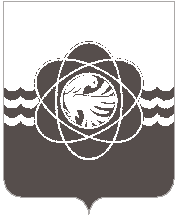 43 сессии четвёртого созываот 08.08.2017  № 345Об утверждении Порядка определения размера платы за увеличение площади земельных участков, находящихся в частной собственности, в результате перераспределениятаких земельных участков и земельных участков,находящихся в муниципальной собственности на территории муниципального образования«город Десногорск» Смоленской областиРассмотрев обращение Администрации муниципального образования «город Десногорск» Смоленской области от 01.08.2017 №2612, в соответствии с п.5 ст.39.28 Земельного Кодекса Российской Федерации, Федеральным законом от 06.10.2003 №131-ФЗ «Об общих принципах организации местного самоуправления в Российской Федерации», ст.26 Устава муниципального образования «город Десногорск» Смоленской области, учитывая рекомендации постоянных депутатских комиссий, Десногорский городской СоветР Е Ш И Л:1. Утвердить прилагаемый Порядок определения размера платы за увеличение площади земельных участков, находящихся в частной собственности, в результате перераспределения таких земельных участков и земельных участков, находящихся в муниципальной собственности на территории муниципального образования «город Десногорск» Смоленской области.2. Настоящее опубликовать в газете «Десна».Утвержден                                                                                                    решением Десногорского                                                                                         городского Совета                                                                                             от 08.08.2017 № 345ПОРЯДОКОПРЕДЕЛЕНИЯ РАЗМЕРА ПЛАТЫ ЗА УВЕЛИЧЕНИЕ ПЛОЩАДИ ЗЕМЕЛЬНЫХ УЧАСТКОВ, НАХОДЯЩИХСЯ В ЧАСТНОЙ СОБСТВЕННОСТИ, В РЕЗУЛЬТАТЕ ПЕРЕРАСПРЕДЕЛЕНИЯ ТАКИХ ЗЕМЕЛЬНЫХ УЧАСТКОВ И ЗЕМЕЛЬНЫХ УЧАСТКОВ, НАХОДЯЩИХСЯ В МУНИЦИПАЛЬНОЙ СОБСТВЕННОСТИНА ТЕРРИТОРИИ МУНИЦИПАЛЬНОГО ОБРАЗОВАНИЯ «ГОРОД ДЕСНОГОРСК» СМОЛЕНСКОЙ ОБЛАСТИ1. Настоящий Порядок устанавливает правила определения размера платы за увеличение площади земельных участков, находящихся в частной собственности, в результате перераспределения таких земельных участков и земельных участков, находящихся в муниципальной собственности муниципального образования «город Десногорск» Смоленской области (далее - размер платы).2. Размер платы определяется как произведение среднего значения удельного показателя кадастровой стоимости земель по виду разрешенного использования образованного земельного участка, площадь которого увеличилась в результате перераспределения земельных участков, и разницы между площадью образованного земельного участка, площадь которого увеличилась в результате перераспределения земельных участков, и площадью земельного участка, находящегося в частной собственности, до перераспределения земельных участков.3. Кадастровая стоимость земельного участка определяется на основании сведений о кадастровой стоимости земельного участка, выдаваемых уполномоченным федеральным органом исполнительной власти в области государственной регистрации прав на недвижимое имущество и сделок с ним, кадастрового учета и ведения государственного кадастра недвижимости.Председатель Десногорского городского Совета                                                               В.Н.БлохинГлава муниципального образования «город Десногорск»  Смоленской  области                                       А.Н.Шубин